AG du Samedi 07 décembre 2019Chaville – 09H45 à 11H15Sont présents : 			: Président du ComitéClaudie JEFFREDO			: Vice-présidente du Comité et du club de Paris Elysées DenfertJean-Philippe MAIGNEL		: Vice-président du Comité et Président du club de BoulogneClaire BONNEAU			: Trésorière et Présidente du club de ChavilleCarine VAIS        	      	             : Secrétaire du ComitéJanine GAZANION			: Présidente du club de Dreux et Secrétaire Adjointe du ComitéDenis BESNARD			: Président du club de Chatenay MalabryMichel BULVESTRE			: Président du club d’ElancourtPhilippe FIGERE			: Président du club de Saint-Germain-en-Laye et ChanteloupFrançoise FLACHON			: Déléguée Promotion et Présidente du club de Courbevoie Michel GARCIN				: Président du club de Maule et représentant du club de FlinsVéronique LAROCHE			: Présidente du club de VillepreuxDidier LAURENT			: Président du club de Carrières sur seineMichel LE CAER 			: Président du club de Meudon et Délégué Jeunes et ScolairesChantal LEMOINE			: Représentante du club de MontrougeMyriam LIOTARD			: Présidente du club de MontrougeMarie-Claire NALENNE			: Présidente du club de Nanterre et Déléguée ArbitrageJean Luc ROUX				: Représentant du club de Montigny-le-BretonneuxLaurent SAUL				: Président du club de SepteuilJean-Georges THOUVENEL		: Président du club de Bois-Colombes et Délégué CommunicationFrançois TRAPON			: Membre du club de Dreux Point 1 : Accueil Les documents promotionnels, ainsi que la papeterie, sont distribués aux clubs qui les avaient commandés.Vous trouverez, ci-dessous, le tableau à jour sur le nombre de licenciés. A date dans le comité, nous sommes à 714 licenciés donc déjà plus que le nombre à la fin de la saison 2018 - 2019A savoir, que dans ce nombre, il y a certains poussins qui ne sont pas encore compris ainsi que certaines licences qui n’ont pas encore été renouvelées.A ce jour, nous sommes toujours sans nouvelles du club de Mantes-la-Ville. Le club a été créé au mois de mars 2019 et il n’y a pas encore de licenciés enregistrés.En discutant avec les deux autres comités franciliens, on constate qu’eux également dépassent le nombre de leurs licenciés par rapport à celui de l’année précédente. Les subventions Comité sont toujours de 200.00€ pour un ordinateur ou un vidéoprojecteur et de 50.00€ pour une imprimante, sur présentation d’une copie de facture d’un montant bien sûr supérieur à ces sommes. Toute autre demande de subvention pourra être analysée au cas par cas par le bureau du Comité.Point sur les licenciés au 07/12/2019Et merci à tous et à toutes pour l’engagement passé, présent et futur, dans vos clubs respectifs, et pour les différentes épreuves organisées au sein du comité.Point sur l’activité au 07/12/2019Dans le tableau qui suit, ne figurent pas les tournois catégoriels et les tournois par pairesPour le tournoi de Montrouge, 213 participants. Le record n’est pas battu malgré la belle progression par rapport à l’année précédente. Le TH2 de Courbevoie, avec 52 participants et une capacité de 50 participants. Pour le championnat départemental du 92, le record a été battu avec 79 personnes et des refus de participants. La phase 1 a eu une participation un peu inférieure à l’année précédente tout en restant dans les mêmes proportions.Très grande activité au niveau des tournois en classique. La nouveauté de cette année est le challenge inter-comités francilien avec des lots à gagner en fin de saison. A l’Assemblée générale d’Aix-les-Bains, les résultats de la Fédération ont été présentés. Le résultat de la saison précédente est déficitaire de 70 394,49€ principalement dû aux dépenses liées à l’organisation du Championnat du Monde qui a eu lieu à La Rochelle et au dépassement de coût du Championnat de France de Dunkerque. La salle de Dunkerque avait une grande capacité et aurait pu accueillir des participants en open comme ça avait déjà été le cas par le passé. La proposition a été faite auprès du bureau qui va étudier la question pour les éditions futures. En 2020, il y aura des élections pour renouveler le Bureau Fédéral. On revient à la procédure précédente avec le droit de vote pour tous les licenciés. Le vote aura lieu soit par internet soit par correspondance. Le vote devrait avoir lieu en mars / avril et la prise de fonction du nouveau Bureau interviendra au 1er septembre 2020. La mise à jour du calendrier fédéral est toujours aussi « erratique ». Une demande a été renouvelée pour que les présidents de comités puissent avoir un accès direct au calendrier pour le mettre directement à jour. Concernant la refonte du site, il a été plutôt recommandé par Pascal Graffion d’utiliser Joomla.  Si certains volontaires sont disponibles pour aider à la refonte, leur participation serait la bienvenue 😊Point 2 : SecrétariatPas de remarques sur le compte rendu du CA du mois de juin 2019 qui est donc approuvé.Point 3 : Communication – PromotionPour les personnes qui ont des idées, Jean-Georges est toujours prêt à aider à rédiger un article sur un club, un licencié, un tournoi, … pour Scrabblerama.Point 4 : Tournois et compétitions diversesPlanning / Localisation des épreuves validées pour la saison 2019/2020 Pour les règles d’attribution des places qualificatives des championnats de France, on applique les mêmes règles que d’habitude sachant que nous n’avons toujours pas les quotas officiels. Point 5 : Scrabble scolaireSur la saison 2019-2020 : de nouvelles catégories chez les jeunes ont été mises en place. Une catégorie qui existait et avait été abandonné est de retour. Il s’agit des mini poussins pour les jeunes âgés de 8 à 9 ans. Les poussins pour les jeunes âgés de 10 à 11 ans. Les benjamins pour les jeunes âgés de 12 à 13 ans. Les cadets pour les jeunes âgés de 14 à 15 ans. Les juniors pour les jeunes de 16 à 18 ans. Ceci a une incidence au niveau des clubs et également au niveau du championnat de France sur le nombre de poussins. Le nombre de poussins est augmenté de 50%. La fédération en a tenu compte en attribuant 75 places qualificatives au lieu de 50 places pour l’année dernière. Les 25 places supplémentaires sont prises sur les quotas des BCJ. Le nombre global de qualifiés reste identique. Ce n’est pas un problème concernant les BCJ car le nombre des qualifiés n’est jamais atteint.Michel va inciter les jeunes à jouer des TH2. Pour le championnat de France à Saint Sébastien-sur-Loire dans la banlieue de Nantes, plusieurs joueurs du comité sont déjà qualifiés (Yoann, Myriam et Augustin car ils sont 4ème série, Aurélien qui est un cadet et Lucile qui est une poussine ont été qualifiés par la phase 1 et un mini poussin de Chaville). Point 6 : Scrabble classiqueIl faudra adapter le calendrier, car le 20 juin 2020, Jean Philippe a prévu les Masters en classique. La fédération a décalé la finale des Interclubs en duplicate au 20 juin 2020 du fait d’une indisponibilité de salle à Poitiers. Donc les masters devraient être décalés au 04 juillet 2020.Si certains clubs souhaitent organiser des tournois en classique, Jean Philippe a tout le matériel nécessaire. Dorénavant, le comité est un des comités les plus actifs en classique 😊Point 7 : Comptes du ComitéLe détail des dépenses et des recettes à date, en regard du budget prévu, est présenté dans les tableaux qui suivent.Le comité a pris en charge 50% des frais d’inscriptions pour le championnat de France scolaire. La location de la salle du Novotel pour la phase 3 de 2019 a été encaissée immédiatement et donc apparaît sur l’exercice précédent. Pour pallier aux dépenses supplémentaires, un virement de 2 000.00€ a été fait du livret A sur le compte courant.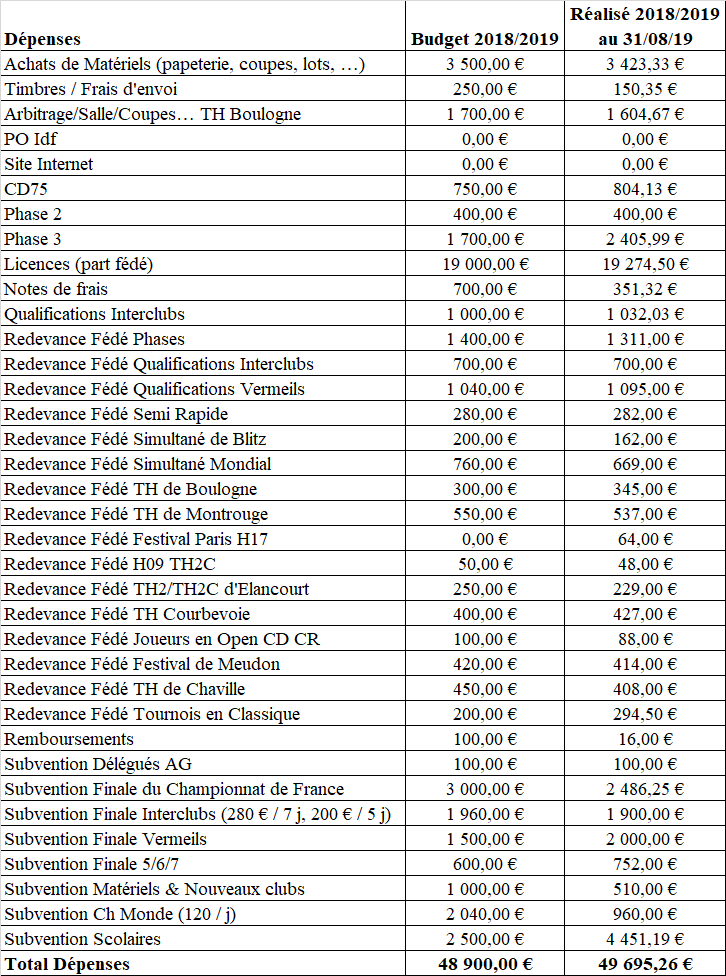 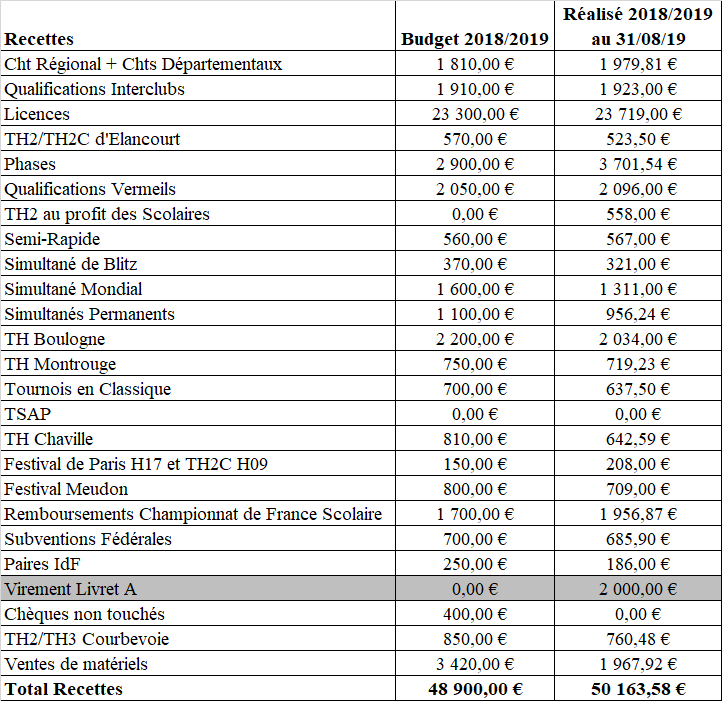 Recettes nettes : 50163,58 - 2000 (Virement du Livret A) + 240,06 (Intérêts Livret A) : 48403,64€Vous trouverez, ci-après le budget pour 2019 / 2020 et le réalisé au 07/12/2019. 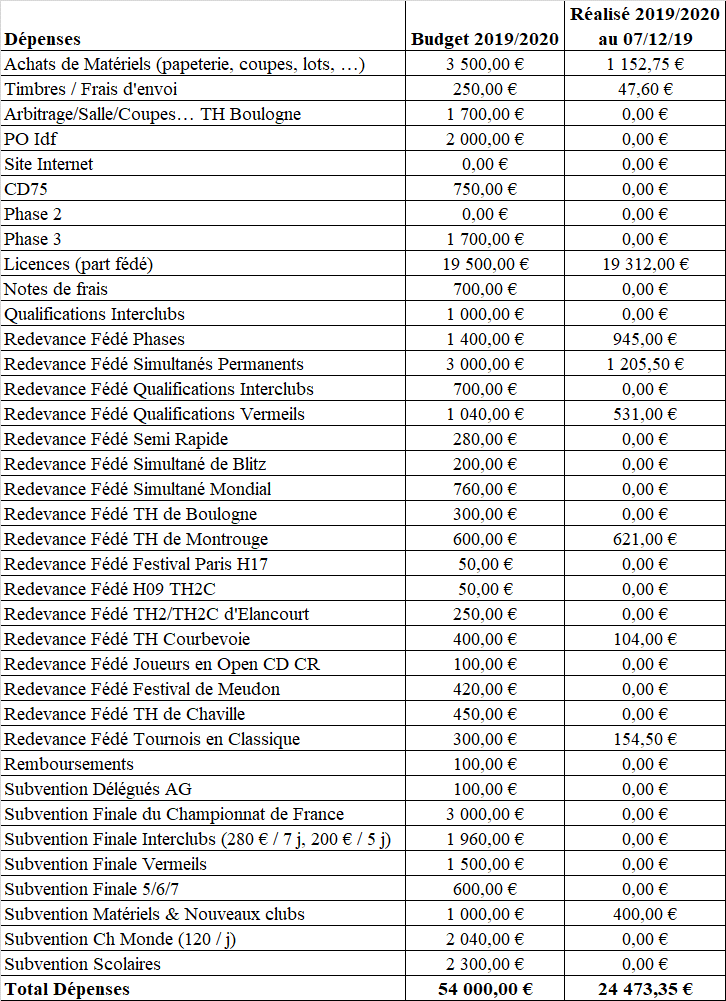 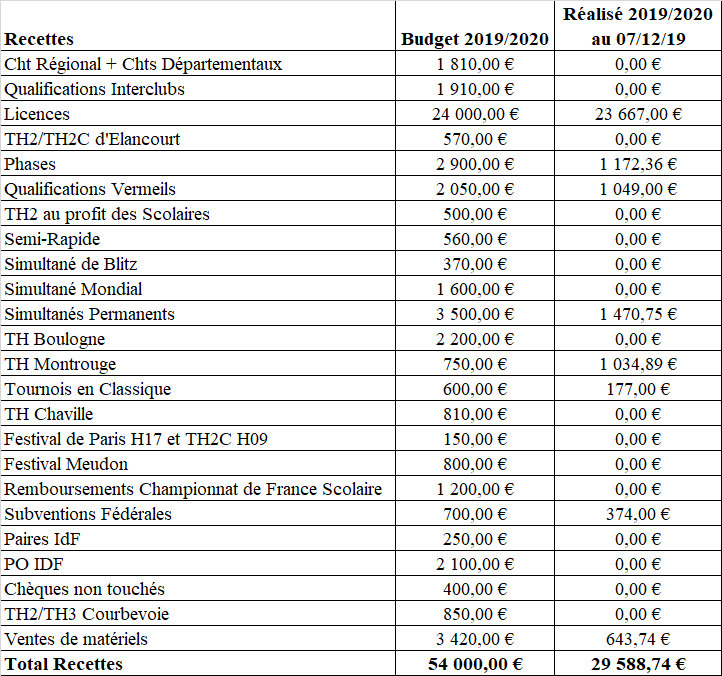 Le budget est un peu plus élevé que l’année précédente car il y a un changement de mode de fonctionnement sur les simultanés permanents. En effet, les clubs payent la totalité des redevances (Comité et Fédérale) au Comité qui se charge de reverser la partie fédérale.Pour la papeterie, les relations se passent bien avec l’imprimerie BOISSOR même si elle ne répond généralement pas aux messages, mais elle livre bien aux adresses indiquées et rapidement. Dans le cas où un club souhaite faire une commande « partielle », il s’adresse soit à un club limitrophe pour commander un carton complet, soit à Christian qui commandera à l’avance au niveau du Comité afin de « revendre au détail » avec idéalement livraison lors d’une épreuve du Comité. Pour les différentes épreuves, nous sommes globalement dans ce qu’on avait prévu au niveau budgétaire au début de l’exercice.Point 8 : Questions et conclusion Pour les joueurs en H00, Christian va leur demander de choisir un club. La séance est levée à 11h30, aucun autre point n’étant abordé.PIFO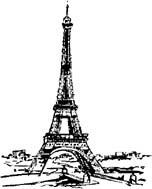 Comité Paris-Ile-de-France-Ouest de Scrabblec/o : Christian COUVREUR
2 allée Didier Daurat94550 CHEVILLY LARUEchristian.pifo@noos.fr                                                               01 77 21 44 73Code ClubClubLicenciésLicenciésLicenciésLicenciésCode ClubClub2016/20172017/20182018/20192019/2020Code ClubClubau 7/12/19H00Comité5421H01Montrouge34384237H02/HJ02Elancourt32324646H03Maisons-Laffitte13131210H04Bougival--89H05Paris Elysées Denfert73586871H06Houilles Carrières-sur-Seine5559H07Châtenay Malabry8888H08/HJ08Saint-Germain-en-Laye / Chanteloup39383937H09Montigny-le-Bretonneux61656968H10Bailly Noisy-le-Roi671011H11Flins17171717H12Neauphle-le-Château3317--H13Versailles12181718H14Chaville45474945H15Nanterre23262926H16 Houilles----H17Paris Saint-Exupery2823911H18Paris-Ravel27273128H19Carrières-sur-Seine111399H20Septeuil18191415H21Vanves109109H22Villepreux34363637H23Bois-Colombes18181918H24Boulogne23262828H25Meudon13151411H26Courbevoie25313134H27 Maule19181616H28Dreux12101113H29Paris XV98711H30Paris Tour Eiffel24252625H31Le Pecq61298H32Mantes-la-Ville--11H33Paris Georges Brassens--110Sous-total clubs civilsSous-total clubs civils683683693697HI01Meudon21597HI03Saint-Lambert-des-Bois1111HS05Antony0000HS09Meudon0000HS12Meudon81469HS15Montrouge0000HS19La Garenne Colombes0000HS21Neauphle-le-Château0000HS25Maurepas0000HS28Aulnay-sur-Mauldre0000HS32Colombes0000HS33La Garenne Colombes-000HS34La Celle Saint Cloud-000HS35Maisons-Laffitte-000HS36Paris--00Sous-total clubs scolairesSous-total clubs scolaires11301617Total GénéralTotal Général694713709714Tournois2015/20162016/20172017/20182018/20192019/2020TournoisNombre de joueursNombre de joueursNombre de joueursNombre de joueursNombre de joueursTournois homologables (hors TH2 catégoriels et Paires)Tournois homologables (hors TH2 catégoriels et Paires)Tournois homologables (hors TH2 catégoriels et Paires)Tournois homologables (hors TH2 catégoriels et Paires)Tournois homologables (hors TH2 catégoriels et Paires)Tournois homologables (hors TH2 catégoriels et Paires)Montrouge TH3170153184181213Boulogne TH3122121103117Chaville TH3194158152137Elancourt TH256667551Chanteloup TH385---Courbevoie TH2--285352Courbevoie / Rueil Malmaison TH3-100130108Meudon TH2/TH3 PO67577182Meudon TH3154138148141Championnat Départemental 7583697082Championnat Départemental 781099311985Championnat Départemental 927360575679Championnat Régional167142147149Tournois par centres (nombre de joueurs ayant joué dans le comité)Tournois par centres (nombre de joueurs ayant joué dans le comité)Tournois par centres (nombre de joueurs ayant joué dans le comité)Tournois par centres (nombre de joueurs ayant joué dans le comité)Tournois par centres (nombre de joueurs ayant joué dans le comité)Tournois par centres (nombre de joueurs ayant joué dans le comité)Phase 1178171178187182Phase 2175173151175152Phase 3106899698Simultané National avec Handicap8016315648 (Neurodon)Simultané Mondial271250258230Simultané Mondial de Blitz81737356Simultané Mondial Semi Rapide92989297Qualifs Vermeils 1189185173192177Qualifs Vermeils 2 (Simultané Verdiam)173156166173Championnat IdF en PO103919768Qualifications Interclubs45 équipes42 équipes41 équipes43 équipesEpreuves Jeunes et Scolaires (hors finale des Championnats de France)Epreuves Jeunes et Scolaires (hors finale des Championnats de France)Epreuves Jeunes et Scolaires (hors finale des Championnats de France)Epreuves Jeunes et Scolaires (hors finale des Championnats de France)Epreuves Jeunes et Scolaires (hors finale des Championnats de France)Epreuves Jeunes et Scolaires (hors finale des Championnats de France)Championnat d'Académie29211419Concours des Ecoles (Finale)031320Tournois en classique (hors finale des interclubs)Tournois en classique (hors finale des interclubs)Tournois en classique (hors finale des interclubs)Tournois en classique (hors finale des interclubs)Tournois en classique (hors finale des interclubs)Tournois en classique (hors finale des interclubs)Tournoi classique de Courbevoie222228+1619+1220Tournoi classique de Boulogne20+1428+2226+1616Tournoi classique de Paris Saint-Exupéry-20-12+2623+23+13Tournoi classique de Chaville---20+24+14+2024Interclubs Régionaux en classique5 équipes7 équipes7 équipes9 équipessept-19sept-19sept-19Dimanche 8Tournoi classiqueParis Saint-Exupéryoct-19oct-19oct-19Lundi 7 au Vendredi 11Semaine Fédérale de SimultanésDans les ClubsSamedi 12Qualifications VermeilsChaville, Courbevoie, Elancourt, Maule, Paris Elysées DenfertDimanche 13Tournoi ClassiqueParis Saint-ExupérySamedi 19Tournoi ClassiqueCourbevoieDimanche 21TH de MontrougeMontrougeSamedi 26Tournoi ClassiqueChavillenov-19nov-19nov-19Vendredi 8Tournoi ClassiqueParis Saint-ExupérySamedi 9Phase 1Boulogne, Chaville, Dreux, Flins, Montigny-le-Bretonneux, Paris Elysées Denfert,  Saint-Germain-en-Laye, Lundi 11 au Vendredi 15Semaine Fédérale de SimultanésDans les clubsSamedi 16TH2CourbevoieDimanche 25Phase 2Chanteloup-les-Vignes, Chaville déc-19déc-19déc-19Dimanche 1Championnat Départemental 92NanterreSamedi 7Simultané Mondial de BlitzChaville, Paris Elysées DenfertSamedi 7  Partie au Profit du TéléthonCourbevoieDimanche  8TH2 CatégorielElancourtDimanche  15Phase 3Rueil-MalmaisonSamedi  21Qualifications Interclubs en ClassiqueBoulogne-Billancourtjanv-20janv-20janv-20Samedi 4Tournoi ClassiqueBoulogne-BillancourtSamedi 4Championnat Départemental 78VillepreuxDimanche  5Championnat Départemental 75Paris (Mairie du XVème)Samedi 11Simultané MondialBoulogne, Chaville, Dreux, Maisons-Laffitte, Maule, Elancourt, Montrouge, Paris Elysées Denfert, Saint-Germain-en-LayeSamedi 25Simultané National Vermeils DiamantsChaville, Dreux, Flins, Maisons-Laffitte, Paris Elysées Denfert, Saint-Germain-en-Laye, Courbevoie,  ElancourtLundi 27 au Vendredi 31Semaine Fédérale de SimultanésDans les clubsfévr-20févr-20févr-20Samedi 1NeurodonDans les clubsDimanche 2Championnat RégionalElancourtSamedi 22Tournoi ClassiqueChavilleSamedi 29TH2 CatégorielElancourtmars-20mars-20mars-20Dimanche 8TH de ChavilleChavilleLundi 9 au Vendredi 13Semaine Fédérale de SimultanésDans les clubsSamedi 14Championnat scolaireL’Hay-les-RosesSamedi 14Tournoi ClassiqueBoulogne-BillancourtDimanche  22TH de Boulogne-BillancourtBoulogne-BillancourtSamedi 28Simultané au profit du ScolaireChaville, Courbevoie, Dreux, Elancourt, Saint-Germain-en-LayeDimanche 29Qualifications Interclubs Montrougeavr-20avr-20avr-20Dimanche 5Championnat IdF en PairesChavilleSamedi 18Tournoi ClassiqueChavilleLundi 20 au Vendredi 24Semaine Fédérale de SimultanésDans les clubsmai-20mai-20mai-20Dimanche 10Simultané Mondial en Semi-RapideChaville, Montigny-le-Bretonneux, Paris Elysées DenfertDimanche 31TH2Elancourtjuin-19juin-19juin-19Samedi 6 et Dimanche 7Festival de MeudonMeudonLundi 8 au Vendredi  12Semaine Fédérale de SimultanésDans les clubsSamedi 13Tournoi ClassiqueCourbevoieSamedi 20 (ou 4 Juillet ?)Masters en ClassiqueBoulogne-Billancourtjuil-19juil-19juil-19Dimanche 5Championnat IdF en PO? Bourg-la-ReineTrésorerieAu 31/08/18Au 31/08/19Livret A associatif31 000.00 €29 240.06 €Compte courant1 218.93 €1 687.25 €Total32 218.93 €30 927.31 €